MINISTRY OF DEFENCE & MILITARY VETERANSNATIONAL ASSEMBLYQUESTION FOR WRITTEN REPLY271.	Ms E R J Spies (DA) to ask the Minister of Defence and Military Veterans:What (a) total amount is budgeted for her private office for the 2019-20 financial year and (b) was the (i) total remuneration, (ii) salary level, (iii) job title, (iv) qualification and (v) job description of each employee appointed in her private office since 1 May 2019?										NW1237EREPLY:The Guide for Members of the Executive, dated 8 June 2019, distinguishes between private and administrative offices of the Executive.a) R58 895 425b)Remuneration per annum at specified salary levelSalary levelJob titleQualification Job description1251183 L 14Chief of StaffBachelor of Social ScienceManaging staffing and administration in the Ministry, as well as external and internal operations for the Minister/Ministry1073202L 13Private Secretary Masters in Business AdministrationManage the diary of the Minister, travel bookings and submissions1073202L 13Medial Liaison Officer  Bachelors DegreeSpokesperson for the Minister1269960L 14Community outreach officerMatric / 15 years experience  working in Ministries of Home Affairs, Correctional Services and DefenceManages special Ministerial projects and stakeholder management895272L 12Assistant appointment secretary Matric / 15 years experience  working in Ministries of Home Affairs, Correctional Services and DefenceAssist with the diary and bookings of the Minister 537432L10Secretary/receptionist Matric / 17 years experience working in Ministries of Home Affairs, Correctional Services and DefenceFulfil secretarial and receptionist duties 1105641L13Portfolio CoordinatorNational Diploma:  Public RelationsA post created for Ministers responsible for more than one portfolio – in this instance Defence and Military Veterans; including the following entities/Boards Armscor; Castle Control Board; Reserve Force Council; Defence Force Service Commission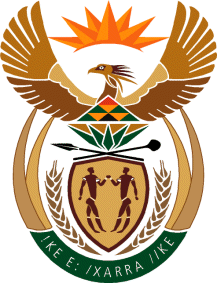 